КНИГА ПАМЯТИУЧАСТНИКОВ ВОВВЕРНУВШИХСЯ ДОМОЙ ЖИВЫМИ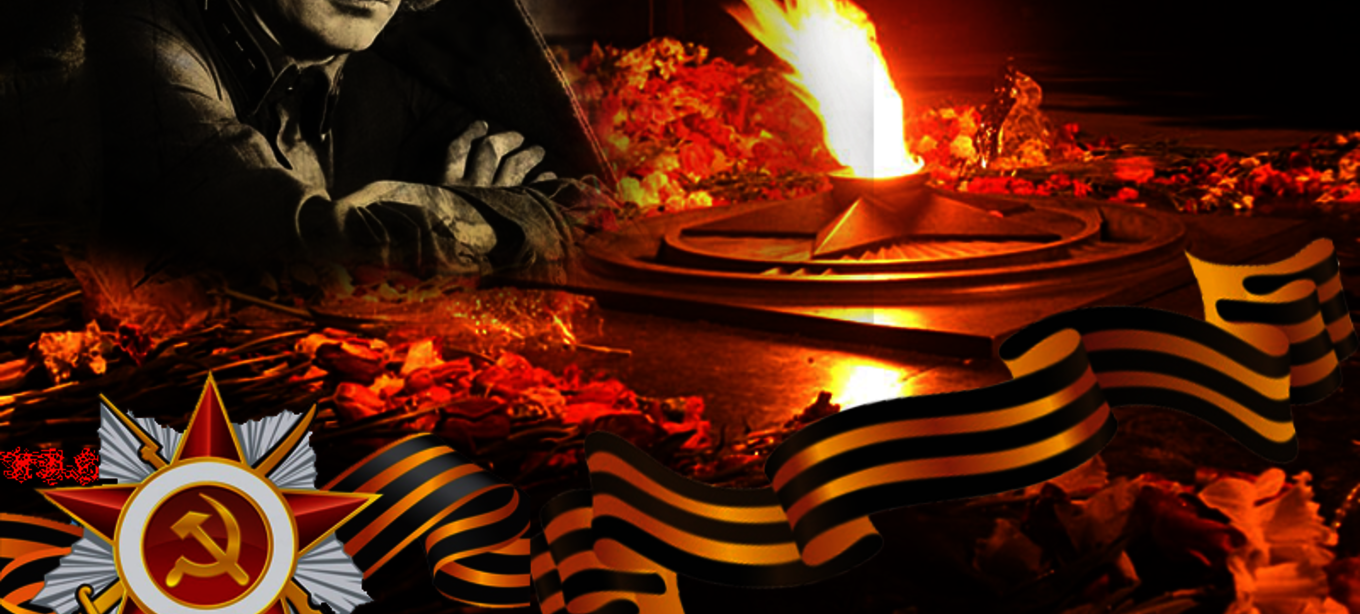 Сколько лет уж прошло, с той поры,
Как горела земля под ногами,
Многих нет ветеранов войны,
Но, мы помним о них, они с нами.

И, листая альбомы в семье,
Вдруг заметит нечаянно кто-то,
Притаилась война в уголке,
В пожелтевшем от времени фото.

С фотографий с улыбкой глядят,
Те, кто жизни своей не щадил,
В тех далёких жестоких боях,
От фашистов страну защитил.

Не померкнет их слава в сердцах.
Укрепляется память с годами,
У народа жить будет в веках,
Тот, кто бился жестоко с врагамиАкельев Александр Иосифович, 1923-2008г., с.Гудово, колхозник колхоза им.Калинина, стаж 40 лет.Акельев Андрей Дмитриевич 1921-2003, с. Гудово, колхозник колхоза им. КалининаАкельев Гурей Яковлевич, 1890-1982, с. Гудово, колхозник колхоза им. КалининаАкельев Иван Михайлович, 1913-1991, с. Гудово, колхозник колхоза им. КалининаАкельев Иван Павлович, 1925-2002, С.Гудово, колхозник колхоза им. Калинина, медаль «За Победу над Германией»Акельев Иван Семёнович, 1924-1970, с. Гудово, колхозник колхоза им. КалининаАкельев Пётр Степанович, 1920, с. Гудово, колхозник колхоза им. КалининаАкельев Пётр Степанович, 1929- 1986, с.Гудово, комбайнёр колхоза им. КалининаАкельев Степан Тимофеевич, 1913-1977, с. Гудово, колхозник колхоза им. КалининаАнтонов Василий Павлович, 1915-1993, пос. Густый, колхозник колхоза им. КалининаАнтонов Василий Сергеевич, 1927-1997,с.Каликино, колхозник колхоза им. КалининаАнтонов Иван Дмитриевич,1925-2003, с.Гудово, продавец  Добровского РайпоАнтонов Иван Семёнович, 1908-1978,с.Каликино, колхозник колхоза им. XXII партсъездаАнтонов Пётр Сергеевич, 1924-2006г., с.Каликино, колхозник колхоза им. КалининаАнтонов Степан Кириллович, 1923-1988, с.Гудово, мастер-наладчик колхоза им.Калинина Аржаных Константин Васильевич,1904-,с Гудово, колхозник колхоза им. КалининаАржаных Михаил Андреевич. 1924-2006г., с.Гудово, колхозник колхоза им. Калинина, стаж 43 годаАржаных Семён Андреевич, 1922 -, с.КаликиноБабкина Анна Михайловна, 1925-2011г., с. Калиикно, директор Каликинского ДК, стаж 50 лет, медаль «За оборону Москвы»Бабынин Иван Ефимович, 1915-.с. ГудовоБабынин Терентий Степанович, 1913-1989, с. Гудово, колхозник им. КалининаБасырев Алексей Лаврентьевич, 1907-1985, с.Гудово, колхозник колхоза им. КалининаБасырев Андрей Михайлович, 1913-1978, с.ГудовоБасарев Григорий Лаврентьевич,…,с.ГудовоБасырев  Михаил  Макарович. 1900-1985. С.Гудово, колхозник колхоза им. КалининаБасырев  Михаил  Петрович, 1926-1998г., С. Гудово, колхозник колхоза им. Калинина, медаль «30 лет Советской армии и флота»Басырев Николай Михайлович, 1924-2004, с.Гудово, тракторист колхоза им. КалининаБасарев Николай Филиппович, 1924-1979, с.Гудово, колхозник колхоза «память Чкалова»Басырев Фёдор Петрович, 1920-1992, с.Гудово, колхозник колхоза «Вперёд»Басырев Фёдор Иванович. 1912-1973, с. Гудово, колхозник колхоза «память Чкалова», медаль «За оборону Сталинграда», «За победу над Германией»Баурин Михаил Акимович, 1920-1978.с.Гудово, колхозник колхоза «Вперёд»Безбородов Василий Васильевич, 1924-2005г.,с. Каликино, колхозник колхоза им. Калинина, стаж 37 летБезбородов Григорий Павлович, 1912-1964, с.КаликиноБезбородов Михаил Лукьянович, 1904-1980, с.Каликино, тракторист Каликинского МТС, медаль «За победу над Германией»Безбородов Николай Андреевич. 1909-1973, с.Каликино, колхозник колхоза «Новая деревня»Белоусов Пётр Яковлевич, 10924-1983, пос. Дальний, техник Кривецкого лесничестваБолдырев Александр Афанасьевич, 1922-1994, с.Каликино, колхозник колхоза им. КалининаБолдырев Иван Петрович, 1909-1987, с.КаликиноБолдырев Сергей Афанасьевич, 1926-1998, с.Гудово, колхозник колхоза им. Калинина, медаль «30 лет Советской армии и флота»Болдырев Фёдор Афанасьевич, 1913-1990, с.КаликиноБородин Борис Николаевич, 1922-, С.Гудово, колхозник колхоза «Память Чкалова»Бочарников Пётр Егорович, 1919-1997, с.Каликино, инвалид II группы.Бочаров Василий Михайлович, 1922-1986, с.Каликино. колхозник колхоза им. КалининаБочаров Иван Михайлович. 1923-1987, пос.Каменный, колхозник колхоза им. Калинина. Медаль «За оборону Ленинграда»Бочаров Николай Андреевич, 1911-1985, пос.Каменный,  колхозник колхоза «Светлый путь»Бочаров Пётр Терентьевич, 1915-1960, с.Каликино, колхозник колхоза им. КалининаБочаров Сергей Кириллович. 1921-1992, с.Каликино, колхозник колхоза им. КалининаБочаров Сергей Михайлович, 1927-1992, пос.Каменный, колхозник колхоза им.XXIIпартсъездаБритвин Александр Александрович,1916-2001, с. Каликино, шофёр колхоза им. КалининаБритвин Егор Фёдорович, 1904-1982, с.КаликиноБритвин Иван Владимирович, 1926-…, с.КаликиноБритвин Иван Иванович, 1918-1994, с.Каликино, колхозник колхоза им. XXII партсъездаБритвин Иван Иванович, 1918-1982, с.Каликино, счетовод-кассир Ленинского сельского советаБритвин Иван Иванович. 1923-1994, с.КаликиноБритвин Иван Степанович, 1924-1979, с.Каликино, сторож Октябрьской школыБритвин Николай Архипович, 1917-1972, с.Каликино, тракторист колхоза им. КалининаБритвин Николай Архипович, 1903 – 1972, с.КаликиноБритвин Пётр Николаевич, 1922-2004, с.Каликино, шофёр колхоза им.КалининаБритвин Тимофей Романович, 1916-1996, инвалид I группы, орден «Отечественной войны» I степениБритвин Тихон Семёнович, 1923-1986, с.Каликино, колхозник колхоза им. КалининаБулахтин Александр Андреевич, 1919-1979, с.Каликино, колхозник колхоза им. XXII съездаБулахтин Алексей Яковлевич, 1912-1956, с.КаликиноБулахтин Анисий Павлович, 1903-1964, с.Каликино, колхозник колхоза им. XXII партсъездаБулахтин Василий Маркович, 1915-1994, с.Каликино, колхозник колхоза им. XXII партсъездаБулахтин Василий Михайлович, 1915-1994, с.Каликино, колхозник колхоза им. XXII партсъездаБулахтин Дмитрий Лукич, 1911-1978, с.Каликино, с.Каликино, колхозник колхоза им. XXII партсъездаБулахтин Дмитрий Яковлевич, 1905-…, с Каликино, колхозник колхоза «Вперёд»Булахтин Егор Фёдорович, 1910 – 1977, с.Каликино, колхозник колхоза им. XXII партсъездаБулахтин Иван Ильич, 1907-1993 , с.Каликино, колхозник колхоза им. КалининаБулахтин Иван Константинович, 1924-2002, пос.Каменный, начальник Каменского отделения связиБулахтин Иван Нефёдович, 1912-1972 , с.Каликино, колхозник колхоза им. КалининаБулахтин Константин Яковлевич, 1916-1970, , с.Каликино, колхозник колхоза им. КалининаБулахтин Нефёд Григорьевич, 1895-1975, с.Каликино, колхозник колхоза им. XXII партсъездаБулахтин Николай Тимофеевич, 1927-1987, с.Каликино, шофёр Октябрьской школыБулахтин Роман Лукич, 1903-1985, с.КаликиноБулахтин Степан Кириллович, 1913-1983, с.КаликиноБулахтин Сергей Никифорович, 1907-1980,  с.Каликино, колхозник колхоза им. КалининаБулахтин Сергей Тимофеевич, 1921-2000, с.Каликино. шофёр колхоза им. КалининаБулахтин Сергей Яковлевич, 1926-1996, с.Каликино. шофёр колхоза им.КалининаБулахтин Сергей Маркович. 1901-1974,  с.Каликино, колхозник колхоза им. КалининаБулахтин Тихон Яковлевич, 1905-1983г., с.КаликиноБураков Пётр Семёнович, 1922 – 1967г., с.Каликино, красноармеец, стрелок вет.врач Каликинского ветучастка, 2 «Ордена Славы»Быков Василий Иванович. 1902-1978, с.Каликино, колхозник колхоза им. XXII партсъездаБыков Василий Иванович, 1926-1991, с.Каликино, колхозник колхоза им. XXII партсъездаБыков Василий Иванович, 1927-1963, пос. каменный, с.Каликино, колхозник колхоза им. XXII партсъездаБыков Григорий Игнатьевич, 1910-1985, с.КаликиноБыков Григорий Никитович, 1905-…, с.Каликино, красноармеецБыков Дмитрий Егорович, 1924-1979, с.Каликино, колхозник колхоза им. XXII партсъездаБыков  Дмитрий Никифорович, 1909-1981, с.КаликиноБыков Егор Прокопьевич, 1899-1972г., с.Каликино, колхозник колхоза им. КалининаБыков Иван Дмитриевич, 1922-1993, с.Каликино, колхозник колхоза им. КалининаБыков Иван Никифорович, 1898-1980, с.КаликиноБыков Иван Сергеевич, 1922-1944, с.Каликино, начальник тех.отряда Каликинской сельхозтехникиБыков Илья Петрович, 1909-1965, пос.Гудбок, колхозник колхоза «Вперёд»Быков Корней Иванович. 1896-1977, с.Каликино, колхозник колхоза им. XXII партсъездаБыков Михаил Дмитриевич, 1908-1994, с.Каликино, колхозник колхоза им. КалининаБыков Михаил Фёдорович, 1918-1944г., с.КаликиноБыков Николай Кузьмич, 1911-1976, с.Каликино, колхозник колхоза им. XXII партсъездаБыков Николай Михайлович, 1920-1982, с.Каликино, колхозник колхоза им. XXII партсъездаБыков Николай Никифорович, 1922-1991, с.Каликино, колхозник колхоза им. XXII партсъездаБыков Николай Никифорович, 1924-1991, с.Каликино, колхозник колхоза им. XXII партсъездаБыков Пётр Васильевич. 1910-1984, с.КаликиноБыков Пётр Ефимович, 1909-…. с.КаликиноБыков Сергей Дмитриевич, 1918-1983, с.Каликино, колхозник колхоза им. XXII партсъездаБыков Сергей Иванович, 1896-1971, с.Каликино, колхозник колхоза им. XXII партсъездаБыков Сергей Корнеевич, 1926-2013г, с.Каликино, бригадир колхоза им.XXII партсъезда, стаж 47 летБыков Сергей Семёнович, 1925-1993, с.Каликино, рабочий Липецкого ПМК-2Быков Сергей Сергеевич, 1925-…. с.Каликино, рядовойБыков Сергей Степанович. 1912-1980, с.КаликиноВархушев Николай Григорьевич. 1927-1979, с.Каликино, электрик колхоза им.КалининаВеселовский Сергей Михайлович, 1903-1983, с.КаликиноВерещагин Василий Антонович, 1900-…, с.ГудовоВерещагин Леонтий Кузьмич, 1893-…, с.Гудово, красноармеецВерещагин Иван Дмитриевич, 1898-1974, с.ГудовоВерещагин Матвей Романович, 1912-1991, с.Гудово, колхозник колхоза «Память Чкалова»Верещагин Пётр Егорович, 1902-1991, с.ГудовоВолков Василий Михайлович, 1921-1990, с.Каликино, с.Каликино, колхозник колхоза им. КалининаВолков Иван Иванович, 1914-1985, с.Каликино, колхозник колхоза им. XXII партсъездаВостриков Александр Филиппович, 1915-1993, с.Каликино, колхозник колхоза им. XXII партсъездаВостриков Алексей Игнатьевич, умер в 1985г., с.КаликиноВострикова Мария Трофимовна, 1922-1960, с.КаликиноВострикова Мария Фёдоровна, 1925-2005г , с.Каликино, колхозник колхоза им. Калинина, стаж 35 летВостриков Василий Алексеевич, …, с.КаликиноВостриков Василий Маркович, 1908-1975, пос. Гудбок, колхозник колхоза им.КалининаВостриков Василий Михайлович, 1924-1991 , с.Каликино, колхозник колхоза им. XXII партсъездаВостриков Василий Петрович, 1923- 2008г. , с.Каликино, колхозник колхоза им. КалининаВостриков Василий Яковлевич. 1900-1966 , с.Каликино, колхозник колхоза им. КалининаВостриков Василий Яковлевич, 1923-…, пос. ГудбокВостриков Дмитрий Иванович, 1906-1999 , с.Каликино, колхозник колхоза им. КалининаВостриков Егор Васильевич,1925-2007г. , с.Каликино, колхозник колхоза им. КалининаВостриков Егор Дмитриевич,1903-1971 , с.Каликино, колхозник колхоза им. КалининаВостриков Иван Алексеевич,…, с.КаликиноВостриков Иван Андреевич, 1901-1964, пос.Гудбок, колхозник колхоза им.КалининаВостриков Иван Андриянович, 1906-1999 , с.Каликино, колхозник колхоза им. КалининаВостриков Иван Васильевич, 1914-1988г. , с.Каликино, колхозник колхоза им. КагановичаВостриков Иван Иванович, 1923-1987, с.КаликиноВостриков Иван Игнатович, 1914-1974г., с.КаликиноВостриков Иван Павлович, 1922-1988 , с.Каликино, колхозник колхоза им. КалининаВостриков Иван Яковлевич, умер в 1982 году, с.КаликиноВостриков Илья  Алексеевич,умер в 1985 году, с.КаликиноВостриков Илья Иванович, 1914-1992 , с.Каликино, колхозник колхоза им. КалининаВостриков Илья Михайлович, 1908-1980, с.Каликино, колхозник колхоза им. XXII партсъездаВостриков Михаил Алексеевич, 1906-1967, с.Каликино, единоличник в своём хозяйствеВостриков Михаил Иванович,1926-1991, с.Каликино , плотник колхоза им. КалининаВостриков Михаил Михайлович, 1919-1990, с.Каликино, кузнец колхоза им.КалининаВостриков Михаил Поликарпович, 1903-1982, с.КаликиноВостриков Михаил Яковлевич, 1927-2006г., с.Каликино, бригадир колхоза им.XXII партсъездаВостриков Николай Андреевич, 1909-1968, с.Каликино, колхозник колхоза им. XXII партсъездаВостриков Николай Васильевич. 1906-1959, с.Каликино, кладовщик колхоза им. КалининаВостриков Николай Семёнович, 1906-1969 , с.Каликино, колхозник колхоза им. КалининаВостриков Николай Сергеевич,1926-1991, с.Каликино, моторист СХТВостриков Пётр Илларитонович,1915-…, с.КаликиноВостриков Пётр Маркович, 1905-1973. Пос. Гудбок, колхозник колхоза  им. КалининаВостриков Пётр Степанович, 1912-1996 , с.Каликино, колхозник колхоза им. КалининаВостриков Сергей Захарович, 1909-1994, с.Каликино, колхозник колхоза им. XXII партсъездаВостриков Сергей Михайлович, 1903-, с.КаликиноВостриков Сергей Михайлович, 1926-1983, с.Каликино, колхозник колхоза им. XXII партсъездаВостриков Сергей Петрович, 1900- 1985г., с.КаликиноВостриков Сергей Степанович, 1923-2001, с.Каликино,  тракторист СХТВостриков Сергей Трофимович, 1912-2006 г.,пос. Дальний, колхозник колхоза им КалининаВостриков Сергей Трофимович, 1907-, с.Каликино, коню колхоза им. КалининаВостриков Степан Иванович, 1912-1990, с.Каликино, моторист колхоза им. КалининаВостриков Степан Игнатьевич, 1918-1986, с.Каликино, колхозник колхоза им. XXII партсъездаВостриков Тимофей Трофимович, 1926-1996г. , с.Каликино, колхозник колхоза им. КалининаВостриков Яков Яковлевич, 1897-1981, с.КаликиноГлотов Алексей Иванович, 1916-1993 , с.Каликино, колхозник колхоза им. КалининаГлотов Андрей Борисович, 1905- 1985г., с.Гудово, колхозник колхоза им.КалининаГлотов Иван Васильевич, 1920-, с.Гудово, колхозник колхоза им. Калинина, медаль «За победу над Германией»Глотов Иван Николаевич, 1915-1958г., с.Каликино, колхозник колхоза им.Калинина, орден «КРАСНОЙ ЗВЕЗДЫ», «ОТЕЧЕСТВЕННОЙ ВОЙНЫ II СТЕПЕНИ», медаль «ЗА БОЕВЫЕ ЗАСЛУГИ»Глотов Иван Петрович, 1927-1986, с.Гудово, тракторист РМОГлотов Максим Агафогович, 1921-2004, с.Гудово, колхозник колхоза им. КалининаГончаров Дмитрий Михайлович. 1912-1989, с.Каликино, слесарь СХТГончаров Иван Фомич, 1911-1963, с.ГудовоГончаров Михаил Петрович, 1926-1989, с.Каликино, слесарь СХТГончаров Фёдор Егорович, 1909-1983 , с.Каликино, колхозник колхоза им. КалининаГончаров Фёдор Филиппович, 1905-, с.Каликино, рядовойГорбачёв Алексей Фёдорович, 1910-1984 , с.Каликино, колхозник колхоза им. КалининаГорник Леонид Иосифович, 1923-, с.Каликино, директор Ленинской школыГоряйнов Степан Родионович,…-1961, с.ГудовоДнеприков Алексей Степанович, 1918-2000, с.КаликиноДолгополов Алексей Яковлевич, 1919-, с.Гудово, колхозник колхоза «Вперёд»Долгополов Дмитрий Сергеевич, 1923-1985, с.Гудово, сварщик колхоза им.КалининаДолгополов Иван Данилович, 1926-, с.Гудово, колхозник колхоза им. КалининаДолгополов Иван Иванович, 1905-1975, с.Гудово, колхозник колхоза  «Память Чкалова»Долгополов Иван Яковлевич, 1922-2000. С.Гудово, колхозник колхоза им. КалининаДолгополов Максим Иванович, умер 01.05.1985г.,с.ГудовоДолгополов Михей Силуянович, 1907-1985, с.Гудово, колхозник колхоза им. КалининаДолгополов Сергей Иванович, 1926-2005г., с.Гудово, колхозник колхоза им. Калинина, медаль «За победу над Германией»Дульцева Анна Лукьновна. 1916-2010г.,с. Гудово, медаль  «За оборону Москвы»Духанин Пётр Иванович, 1919-1996, с.Гудово, колхозник колхоза им. КалининаДуханин Павел Иосифович, 1920-2008г., с.Гудово, колхозник колхоза им. Калинина, стаж38 летДъяконов Василий Иванович. 1910-1987 , с.Каликино, колхозник колхоза им. КалининаДъяконов Иван Васильевич,1897-1991, пос. ДальнийДъяконов Иван Иванович, 1910-1970. с.КаликиноДъяконов Иван Прокопьевич, 1914-1992, с.Каликино, колхозник колхоза им. XXII партсъездаДъяконов Кузьма Иванович, 1900-1950, с.КаликиноДъяконов Максим Иванович, 1910-1998, с.ГудовоДъяконов Михаил Иванович, 1907-1983, с.КаликиноДъяконов Степан Васильевич, 1916-1991, с.КаликиноДъяконов Степан Иванович, с.Каликино, колхозник колхоза им. XXII партсъезда, умер в 1987 годуЕрмолаев Егор Евграфович, 1920-1982, с.Каликино, колхозник колхоза им. XXII партсъездаЕфремов Егор Ильич, 1920-2001, с.Каликино, колхозник колхоза им. XXII партсъездаЗаботкин Александр Максимович, 1919, с.Гудово, колхозник колхоза им. КалининаЗаключаев Александр Михайлович, 1924 -1975г., с.КаликиноЗаключаев Иван Денисович, 1915- , с.Каликино, колхозник колхоза им. Калинина, орден ВОВ I степениЗаключаев Иван Михайлович, 1909-1994, с.Каликино, конюх колхоза им. КалининаЗаключаев Трофим Михайлович, 1905-1982, с.Каликино, колхозник колхоза им. КалининаЗарецкий Пётр Иванович, 1923-1983г., с.Каликино, колхозник колхоза им. КалининаЗвягин Александр Алексеевич, 1923-1981, с.Каликино, учётчик тракторной бригады колхоза им. КалининаЗвягин Алексей Данилович, 1920-1971, пос. Каменный, колхозник колхоза им. XXII партсъездаЗвягин Алексей Спиридонович, 1903-1986, с.КаликиноЗвягин Алексей Федотович, 1904 -, , с.Каликино, колхозник колхоза им. Кагановича, медаль «За боевые заслуги»Звягина Мария Ильинична, 1923-2002 с.Каликино, колхозник колхоза им. XXII партсъездаЗвягин Василий Иванович, 1926-1996, колхозник колхоза им. КалининаЗвягин Василий Иванович, 1924-1996, с.Каликино, колхозник колхоза им. КалининаЗвягин Василий Кузьмич. 1920 -1998, с.Каликино, прораб СХТЗвягин Василий Петрович, 1927-1968, с.Каликино, колхозник колхоза им. КалининаЗвягин Василий Спиридонович, 1909-1975, , с.Каликино, колхозник колхоза им. КалининаЗвягин Василий Яковлевич, 1926-1991, с.Каликино, тракторист колхоза им. КалининаЗвягин Григорий Андреевич, 1923-, с.КаликиноЗвягин Егор Михайлович, 1909-1987, пос. Каменный, колхозник колхоза «Вперёд»Звягин Иван Алексеевич, 1926-1963, , с.Каликино, колхозник колхоза им. КалининаЗвягин Иван Андреевич, 1924-1986, пос.Гудбок, инв. II группыЗвягин Иван Ефимович, 1912-1986, с.Каликино, кузнец колхоза им XXII партсъездаЗвягин Иван Иванович. 1918-1982г., пос. ГудбокЗвягин Иван Ильич. 1919-, с.КаликиноЗвягин Иван Лукьянович, 1924-, с.КаликиноЗвягин Иван Петрович, 1907-1986, с.КаликиноЗвягин Иван Сергеевич, 1915-1998, пос. гудбок, колхозник колхоза им. КалининаЗвягин Иван Степанович, 1922 – 1997, пос. Гудбок, колхозник колхоза им. КалининаЗвягин Кузьма Алексеевич, 1902-1978, с.КаликиноЗвягин Михаил Иванович, 1908-1991, с.Каликино, колхозник колхоза им. XXII партсъездаЗвягин Михаил Иванович, 1915-1976, , с.Каликино, колхозник колхоза им. КалининаЗвягин Михаил Иванович, 1924-1994, с.Каликино, колхозник колхоза им. XXII партсъездаЗвягин Михаил Степанович, 1921-1977, с.Каликино, зав. складом СХТЗвягин Николай Андреевич, 1916-1998, с.Каликино, колхозник колхоза им. XXII партсъездаЗвягин Николай Михайлович, 1909-1973, с.Каликино, тракторист колхоза им. КалининаЗвягин Николай Николаевич, 1920-, пос. Гудбок, бригадир комплексной бригады колхоза им. КалининаЗвягин Пётр Александрович, 1913-1994, пос. Гудбок, колхозник колхоза им. КалининаЗвягин Пётр Климович. 1895-1981, с.КаликиноЗвягин Пётр Яковлевич, 1916-1979, с.Каликино, заведующий швейной мастерскойЗвягин Семён Иванович, 1898-1989, с.Каликино, инв. II гр.Звягин Сергей Иванович, 1920-2000, , с.Каликино, колхозник колхоза им. КалининаЗвягин Тихон Иванович, 1908-1983, , с.Каликино, колхозник колхоза им. КалининаЗвягин Тимофей Яковлевич, 1904-1991, , с.Каликино, колхозник колхоза им. Калинина, медаль «За победу над Германией»Звягин Фёдор Спиридонович, 1913-1981, с.КаликиноЗимин Александр Федотович, 1907-, с.Гудово, колхозник колхоза им. КалининаЗимин Василий Павлович,1915-2006г., с.Гудово, медаль «За боевые заслуги»Зимин Кондей Степанович, 1898-1962, с.ГудовоЗолотарёв Василий Ильич, 1920-1998, с.Каликино, прораб СХТЗолотарёв Василий Михайлович, 1923-1995, с.Гудово, колхозник колхоза им. КалининаЗолотарёв Василий Михайлович. 1918-1991, пос.Гудбок, колхозник колхоза им. КалининаЗолотарёв Иван Алексеевич, 1912-1988, пос. Гудбок, колхозник колхоза им. КалининаЗолотарёв Иван Андреевич, 1927-, пос.Гудбок, тракторист РМОЗолотарёв Иван Тарасович, 1920-1995, , с.Каликино, колхозник колхоза им. КалининаЗолотарёв Павел Яковлевич, 1904-1963. , с.Каликино, колхозник колхоза им. КагановичаЗолотарёв Семён Данилович, 1920-1996, с.КаликиноЗолотарёв Сергей Михайлович, 1926-. с.Каликино, инструктор-механикЗолотарёв Тихон Михайлович, 1912-1994, пос. Гудбок. колхозник колхоза им. КалининаЗолотарёв Фёдор Иванович, 1903-, с.КаликиноЗолотарёв Филипп Ильич, 1893-, с.КаликиноЗубарев Александр Александрович, 1919-1992г, пос. ДальнийИвакин Иван Иванович, 1924-2000, с.Каликино, инв.IIгр.Ивакин Михаил Павлович, 1909-1962, , с.Каликино, колхозник колхоза им. КалининаИвакин Фёдор Афанасьевич, 1909-, , с.Каликино, колхозник колхоза им. КалининаИванов Николай Константинович. 1925-, с.Каликино, рядовойИсайкин Иван Данилович, …, с.ГудовоКазаков Александр Герасимович, 1910-1977, с. Каликино. колхозник колхоза им. КалининаКазаков Александр Петрович, 1927-1987, с.Каликино, колхозник колхоза им. XXII партсъездаКазаков Алексей Герасимович, 1919-1975, с.Каликино, колхозник колхоза им. XXII партсъездаКазаков Василий Макарович, 1921-2003, с.Каликино, помощник комбайнёра Каликинского МТСКазаков Григорий Иванович, 1916-, с.КаликиноКазаков Дмитрий Степанович, 1910-1991, колхозник колхоза им. XXII партсъезда, орден «Красной звезды» за отвагуКазаков Иван Васильевич, 1926-…, колхозник колхоза им. XXII партсъездаКазаков Иван Владимирович, 1910-, пос.Густый, колхозник колхоза им. КалининаКазаков Иван Иванович, 1908-1979г., пос. Густый, колхозник колхоза им. КалининаКазаков Иван Петрович, 1912-, с.Каликино, кузнец МТСКазаков Иван Фёдорович, 1912-1962, с.Каликино, колхозник колхоза им. Калинина, медали «За победу над Германией», «За отвагу»Казаков Иван Фёдорович, 1927-1982, с.Каликино, колхозник колхоза им. XXII партсъездаКазаков Кондрат Ефимович, 1907-1964, с.Каликино, колхозник колхоза им. КалининаКазаков Михаил Ефимович, 1906-1981, с.КаликиноКазаков Семён Степанович, 1913-1997, с.Каликино, колхозник колхоза им. XXII партсъездаКазаков Тихон Иванович. 1913-1980г., с.КаликиноКазаков Фёдор Иванович, 1912-1985, с.Каликино, колхозник колхоза им. КалининаКасьянов Михаил Григорьевич, 1924-1998, с.КаликиноКатасонов Анатолий Сергеевич, 1923-1979, с.Гудово, слесарь СХТКирин Егор Прокопьевич, 1906-1988, с.Каликино, помощник комбайнёра Каликинского СХТКобзев Василий Семёнович, 1909,  с.Каликино, колхозник колхоза им. КалининаКобзе Дмитрий Михайлович, 1926-1980г., с.Каликино, колхозник колхоза им. КалининаКовригин Василий Николаевич, 1923-, с.КаликиноКовригин Пётр Семёнович, 1927-,с.Каликино, шофёр колхоза им. КалининаКовригин Сергей Павлович, 1915-1996 , с.Каликино, колхозник колхоза им. КалининаКозлов Иван Васильевич, 1923-1980 , с.Каликино, колхозник колхоза им. КалининаКолесников Григорий Михайлович, 1921-2009г., с.Каликино, инв. гр., стаж 40 летКолобовников Дмитрий Васильевич, 1916-1980, с.Каликино, колхозник колхоза им. XXII партсъездаКолобовников Николай Кузьмич. 1904-1996, с.Каликино, колхозник колхоза им. КагановичаКолобовников Пётр Тимофеевич, 1919-1993, с.Каликино, колхозник колхоза им. XXII партсъездаКолобовников Сергей Иванович, 1906-1987, с.КаликиноКолобовников Филипп Васильевич, 1914-1995, с.Каликино, тракторист Каликинского МТСКолупаев Иван Дмитриевич, 1912 -1993, , с.Каликино, колхозник колхоза им. КалининаКолупаев Иван Константинович, 1908-1956,  с.Каликино, колхозник колхоза им. КалининаКолупаев Николай Константинович,1910-1973г., с.Каликино, колхозник колхоза им.КалининаКолупаев Семён Дмитриевич, 1922-1978, , с.Каликино, колхозник колхоза им. КалининаКорнев Александр Иванович, 1917-,с.КаликиноКорнев Алексей Васильевич, 1916-1976, пос.Густый, рядовойКорнев Алексей Ермолаевич, 1909-, с.КаликиноКорнев Андрей Иванович, 1918-1988, с.Каликино, бригадир колхоза им. КалининаКорнев Василий Васильевич, 1905-, с.Гудово, пос. Ключи, колхозник колхоза «Вперёд»Корнев Василий Васильевич, 1907-. пос.ГудбокКорнев Василий Иванович, 1915-, с.КаликиноКорнев Василий Петрович,1904-1956, , с.Каликино, колхозник колхоза им. Калинина, медаль «За взятие Берлина», «За освобождение Варшавы»Корнев Григорий Васильевич, 1919, пос. Ключи, колхозник колхоза им. XXII партсъездаКорнев Григорий Максимович, 1913-1983, с.КаликиноКорнев Дмитрий Петрович, 1920-1990 , с.Каликино, колхозник колхоза им. КалининаКорнев Иван Михайлович, 1922-, с.КаликиноКорнев Иван Петрович,1914-1998. , с.Каликино, колхозник колхоза им. КалининаКорнев Матвей Васильевич, 1903-1960. с.КаликиноКорнев Михаил Егорович, 1896-, с.КаликиноКорнев Пётр Степанович, 1900-, с.КаликиноКорнев Фёдор Сергеевич, 1921 -, с.КаликиноКосиков Иван Павлович,1926-2004 , с.Каликино, колхозник колхоза им. XXII партсъездаКосиков Николай Никонурович, 1922 – 2006г, с.Каликино, начальник пожарной охраны колхоза  им. КалининаКосиков Прокофий Александрович, 1906-, с.КаликиноКотиков Иван Иванович, 1898-1958, с.КаликиноКотиков Пётр Захарович, 1913-1984, с.КаликиноКочетов Алексей Иванович, 1922-, с.КаликиноКочетов Алексей Ильич, 1926-1990г., с.КаликиноКочетов Алексей михайлович,1920-1987, с.КаликиноКочетов Алексей Николаевич,1922-1987, с.КаликиноКочетов Артамон Владимирович,1902-, с.КаликиноКочетов Аристарх Кузьмич,1901-1969, , с.Каликино, колхозник колхоза им. XXII партсъездаКочетов Афанасий Филиппович, 1904-1980г, колхозник колхоза им. Кагановича, медаль «За боевые заслуги»Кочетов Василий Афанасьевич, 1926- , с.Каликино, колхозник колхоза им. XXII партсъездаКочетов Василий Иванович, 1919-1969 , с.Каликино, колхозник колхоза им. XXII партсъездаКочетов Григорий Михайлович. 1910-1975, с.КаликиноКочетов Иван Иванович, 1910-1968 , с.Каликино, колхозник колхоза им. КалининаКочетов Иван Игнатьевич, 1909-1991г., с.Каликино, колхозник колхоза им. КалининаКочетов Иван  Игнатьевич, 1915-1991, с.КаликиноКочетов Илья Павлович, 1913-1985, с.КаликиноКочетов Илья Игнатьевич, 1911-1976г., с.КаликиноКочетов Илья Яковлевич, 1913-1985г.,с.КаликиноКочетов Иван Николаевич, 1925-1991,  с.Каликино, колхозник колхоза им. КалининаКочетов Иван Игнатьевич, 1911-1976, с.КаликиноКочетов Пётр Данилович, 1920-, с.Каликино, рабочий РМОКочетов Пётр Дмитриевич, 1921-1991, с.Каликино, водитель колхоза им. КалининаКочетов Пётр Егорович,1894-1982г, с.КаликиноКочетов Пётр Игнатьевич, 1909-1976, с.Каликино, колхозник колхоза им. КалининаКочетов Пётр Никитович,1925-1992, с.Каликино, товаровед Добровского РайпоКочетов Пётр Фёдорович, 1910-1990 , с.Каликино, колхозник колхоза им. КалининаКочетов Пимен Сергеевич, 1903-1993 , с.Каликино, колхозник колхоза им. XXII партсъездаКочетов Семён Фёдорович, 1901-, с.КаликиноКочетов Сергей Лукьянович, 1911-1985, с.КаликиноКочетов Сергей Филиппович, 1912-, пос. КаменныйКочетов Степан Игнатьевич, 1914-1979, с.КаликиноКочетов Фёдор Антонович, 1907-1973, с.КаликиноКочетов Фёдор Дмитриевич, 1919-1979 , с.Каликино, колхозник колхоза им. XXII партсъездаКочетов Фёдор Семёнович, 1913-1984г., с.Каликино, работал в Октябрьской школеКочетов Фёдор Степанович, 1913-1991 , с.Каликино, колхозник колхоза им. XXII партсъездаКрасных Степан Прокопьевич, 1913-1991 , с.Каликино, колхозник колхоза им. XXII партсъездаКремнёв Василий Михайлович, 1922-. с.КаликиноКремнёв Василий Никифорович, 1922-2005г. , с.Каликино, колхозник колхоза им. XXII партсъезда, стаж 43 года.Кремнёв Иван Михайлович, 1927-1990, с.Каликино, рабочий РыбопитомникаКремнёв Иван Николаевич, 1909-,с.КаликиноКремнёв Михаил Николаевич, 1912-,с.КаликиноКремнёв Михаил Степанович, 1901-1982, с.КаликиноКремнёв Николай Васильевич, 1904 – 1988, с.Каликино, колхозник колхоза им. КалининаКремнёв Николай Васильевич, 1913-1983г.,с.КаликиноКремнев Петр Михайлович, 1906-1967, с.КаликиноКузнецов Алексей Иванович, 1900 – 1967, с.КаликиноКузнецов Алексей Николаевич, 1922-1979, с.Каликино, колхозник колхоза им. XXII партсъездаКузнецова Анна Константиновна, 1922- , с.Каликино, колхозник колхоза им. XXII партсъездаКузнецов Анатолий Иванович. 1896-1983г, с.КаликиноКузнецов Василий Андреевич, 1915-1961 , с.Каликино, колхозник колхоза им. КалининаКузнецов Василий Васильевич, 1925-2012г. , с.Каликино, колхозник колхоза им. XXII партсъездаКузнецов Василий Михайлович,..,с.ГудовоКузнецов Василий Михайлович,1911-…,с.ГудовоКузнецов Василий Петрович. 1904-2984, с.ГудовоКузнецов Василий Петрович, …, с.ГудовоКузнецов Василий Дмитриевич, 1897-1961, с.Каликино Кузнецов Дмитрий Павлович, 1918-199 , с.Каликино, колхозник колхоза им. КалининаКузнецов Егор Константинович, 1914-2002, с.Каликино, зав.гаражом колхоза им. XXII партсъезда Кузнецов Иван Алексеевич, 1926-1999, с.Каликино, шофёр колхоза им. КалининаКузнецов Иван Антонович, 1927- .с.Каликино, шофёр РМОКузнецов Иван Васильевич, 1899-1975, с.КаликиноКузнецов Иван Иванович, 1920-1979 , с.Каликино, колхозник колхоза им. КалининаКузнецов Иван Иванович, 1917-2007г. , с.Каликино, колхозник колхоза им. КалининаКузнецов Иван Григорьевич. 1906-1980,с.Гудово, колхозник колхоза им. КалининаКузнецов Иван Николаевич, 1908-1971,с.Каликино, вет. санитар колхоза им. КалининаКузнецов Иван Николаевич, 1924-1988, с.Гудово, колхозник колхоза им. КалининаКузнецов Иван Петрович, 1917-1977,с.Гудово, колхозник колхоза им. КалининаКузнецов Константин Иванович, 1904-1993, с.КаликиноКузнецов Максим Васильевич,…, с.КаликиноКузнецов Михаил Андреевич, 1924-2001, с.КаликиноКузнецов Михаил Иванович, 1918-1954, с.ГудовоКузнецов Николай Сергеевич, 1918-1926, с.Каликино, рабочий СХТКузнецов Пётр Андреевич, 1926-2010г., пос.Гудбок, медаль «За победу над Германией»Кузнецов Пётр Иванович, 1924-1976, с.КаликиноКузнецов Пётр Николаевич, 1911-1990г.,с.Каликино, колхозник колхоза им.КалининаКузнецов Сергей Константинович, 1910-1962, с.Каликино, колхозник колхоза им. КалининаКузнецов Сергей Николаевич, 1919-1998 , с.Каликино, колхозник колхоза им. XXII партсъездаКузнецов Сергей Серафимович, 1926-2013г, с.Каликино, завхоз Октябрьской школы, стаж 50 летКузнецов Сергей Устинович, 1909-1974 колхозник колхоза им. XXII партсъездаКузнецов Степан Константинович, 1903-, с.КаликиноКузнецов Фёдор Васильевич, 1912-1983, с.КаликиноКузнецов Филипп Иванович, 1895-1982 , с.Каликино, колхозник колхоза им. КалининаМальцева Варвара Тихоновна, 1910-1978, с.КаликиноМальцев Филипп Савельевич, 1913-1972, с.КаликиноМарилова Евдокия Михайловна, 1923-, с.КаликиноМарилов Анатолий Геннадьевич, 1922-1979, с.КаликиноМатерикина Мария Михайловна, 1923-2014г., с.Каликино, библиотекарь Каликинской библиотеки, стаж 38 лет, медаль «За победу над Германией»Медведев Ростислав  Николаевич, 1919-1992, пос. Дальний, колхозник колхоза им. КалининаМерзико Владимир Сергеевич, 1926-.., пос. Дальний, колхозник колхоза им. КалининаМещеряков Алексей Васильевич, 1919-2007г.г. колхозник колхоза им. XXII партсъездаМещеряков Алексей Михайлович, 1911-1962,с.Каликино, колхозник колхоза им.КалининаМещеряков Андрей Нефёдович, 1902-1987, с.КаликиноМещеряков Архип Григорьевич, 1904-1964, с.Каликино, колхозник колхоза им. КагановичаМещеряков Василий Васильевич, 1915-.., с.КаликиноМещеряков Василий Петрович, 1912-1997, с.КаликиноМещеряков Василий Петрович, 1919-1998, с.Каликино, бригадир колхоза им. XXII партсъездаМещеряков Герасим Нефёдович. 1905-1987, с.Каликино, колхозник колхоза им. Кагановича, медаль «За взятие Кенигсберга»Мещеряков Егор Николаевич, 1897-1896, с.КаликиноМещеряков Иван Егорович, 1905-1994, с.КаликиноМещеряков Иван Егорович. 1922-1994 , с.Каликино, колхозник колхоза им. КалининаМещеряков Иван Павлович,.., с.КаликиноМещеряков Николай Архипович, 1924-1996, , с.Каликино, колхозник колхоза им. XXII партсъездаМещеряков Николай Григорьевич. 1906-1995, с.Каликино, колхозник колхоза им. Калинина, медали «За отвагу», «За оборону Сталинграда»Мещеряков Павел Тимофеевич, 1914-1994, с.Каликино, шофёр колхоза им. XXII партсъездаМещеряков Павел Фёдорович, 1905- 1962, , с.Каликино, колхозник колхоза им. Калинина, медаль «За отвагу»Мещеряков Пантелей Филиппович, 1904-1967, с.Каликино, колхозник колхоза им. КагановичаМещеряков Пётр Егорович, 1910 -1988, с.Каликино, инв. Iгр. Мещеряков Сергей Павлович, 1925-2003, с.Каликино, рабочий СХТМещеряков Сергей Тимофеевич, 1918-, с.КаликиноМещеряков Фёдор Иванович, 1907-, пос. Ключи, рядовойМихнюк Екатерина Петровна, 1923-2014, с.Гудово, медаль  «За оборону Москвы»Монаков Алексей Григорьевич, 1917-1965, с.Каликино. тракторист колхоза им. XXII партсъездаМонакова Любовь Васильевна, 1923-1999, пос.КаменныйМонаков Андрей Степанович, 1908-, с.Гудово, колхозник колхоза им. КалининаМонаков Иван Иванович, 1927-1994, с.Каликино, тракторист колхозник колхоза им. XXII партсъездаМонаков Мирон Степанович, 1915-1975, с.Гудово, колхозник колхоза Монаков Никита Яковлевич, 1895-1957,  с.КаликиноМонаков Сергей Андриянович. 1923-1984г., с.КаликиноМонаков Фёдор Степанович, 1921-2001, с.Гудово, шофёр колхоза им. КалининаМорозова Ольга Ивановна, 1918-1999, пос. Каменный, колхозница  колхоза им. КалининаМорозов Иван Иванович, 1916-1982г., с.Каликино, бригадир колхоза им. КалининаМорозов Сергей Алексеевич, 1903-1984г., с.КаликиноМорозов Николай Сергеевич, 1924-2007г., с.Каликино, шофёр колхоза им. Калинина, стаж 45 летМоскалёв Алексей Иванович, 1919-1993, с.Каликино. бухгалтер колхоза им. КалининаМоскалёв Николай Фёдорович, 1907-1971, с.Каликино, колхозник колхоза им. КалининаМоскалёв Пётр Иосипович, 1905-, с.Каликино, шофёр колхоза им. КагановичаМоскалёв Степан Иосипович, 1901-1977, с.КаликиноМуравьёв Александр Кузьмич, 1925-1982, пос.Дальний. колхозник колхоза им. КалининаНайдёнов Василий Иванович, 1924-1974. , с.Каликино, колхозник колхоза им. КалининаНайдёнов Василий Степанович, 1924-2000, с.Каликино, зам.управляющего по торговле СХТНайдёнов Василий Фёдорович, 1911-1970, , с.Каликино, колхозник колхоза им. КалининаНайденов Иван Григорьевич,1902-1959, с.КаликиноНайдёнов Николай Захарович, 1912-, с.КаликиноНайдёнов Николай Иванович, 1926-1970, , с.Каликино, колхозник колхоза им. КалининаНайдёнов Николай Иванович, 1910-1989, с.Каликино, механик МТСНайдёнов Сергей Николаевич, 1922-1973, , с.Каликино, колхозник колхоза им. КалининаНегодяев Илья Фёдорович, 1910-1984, с.КаликиноНедрищев Иван Васильевич, 1923-2002, , с.Каликино, колхозник колхоза им. КалининаНедрищев Иван Павлович, 1905-1973, с.КаликиноНедрищев Николай Васильевич, 1922-1996, с.КаликиноНикифорова Татьяна Михайловна, 1924-, , с.Каликино, колхозница колхоза им. Калинина, медали «За боевые заслуги», «За оборону заполярья»Никифоров Василий Иванович, 1909-1990, с.Каликино, колхозник колхоза «Сталинский путь»Никифоров Иван Михайлович, 1926-, с.КаликиноНикифоров Иван Иванович,1924-1992, с.Каликино, колхозник колхоза им. XXIIпартсъездаНикифоров Михаил Иванович, 1912-1985, с.Каликино, бригадир тракторной бригады СХТНикифоров Михаил Фёдорович, 1899-1976г.,с.Каликино, рядовойНикифоров Пётр Иванович, 1920-, пос.Гудбок, колхозник колхоза «Вперёд»Никифоров Сергей Иванович, 1909-, пос.Густый, колхозник колхоза «Вперёд»Никулин Александр Егорович, 1927-2009, с.Каликино, мастер Линейного управления дорогНикулин Алексей Константинович, 1902-1965, с.КаликиноНикулин Арсентий Степанович,…, с.Каликино, рядовойНикулин Василий Анисимович, 1906-1999. , с.Каликино, колхозник колхоза им. КалининаНикулин Василий Иванович, 1912-, с.Каликино, рядовойНикулин Василий Иванович, 1927-1993, с.Каликино, компрессорщик РМОНикулин Василий Михайлович, 1925-2014г., с.Каликино, председатель колхоза «Вперёд», стаж работы 45 лет, Орден ВОВ 2степениНикулин Василий Николаевич, 1907-. с.КаликиноНикулин Гавриил Ефимович, 1905-1967, с.Каликино, колхозник колхоза им. КалининаНикулин Иван Егорович,умер 1984г, с.КаликиноНикулин Иван Иванович, 1920-1987 , с.Каликино, колхозник колхоза им. XXII партсъездаНикулин Иван Лукьянович, 1927-1994, с.Каликино,инв. IIгр.Никулин Иван Михайлович, 1909-1988. , с.Каликино, колхозник колхоза им. КалининаНикулин Иван Михайлович, 1920-1987г., с.Каликино, колхозник колхоза им.XXII партсъездаНикулин Иван Павлович, 1920-, с.КаликиноНикулин Иван Терентьевич, 1927-1985г., пос. Ключи, колхозник колхоза им. XXII партсъездаНикулин Иван Федотович, 1901-1985, , с.Каликино, колхозник колхоза им. КалининаНикулин Илья Никифорович, 1919-1989, с.КаликиноНикулин Максим Гаврилович, …, с.КаликиноНикулин Максим Константинович, 1895-…, с.Каликино, рядовойНикулин Максим Петрович, 1897-1977, с.КаликиноНикулин Михаил Максимович,…, с.КаликиноНикулин Михаил Степанович, 1918-1980, с.Каликино, колхозник колхоза им. XXII партсъездаНикулин Михаил Филиппович, 1900-1990, с.КаликиноНикулин Николай Григорьевич, 1912-1965, , с.Каликино, колхозник колхоза им. XXII партсъездаНикулин Николай Лукьянович, 1919-1974, , с.Каликино, колхозник колхоза им. XXII партсъездаНикулин Николай Иванович, 1922-2000 , с.Каликино, колхозник колхоза им. КалининаНикулин Николай Николаевич, 1904-1976, с.Каликино, рядовойНикулин Николай Павлович, 1922-..,с. Каликино, рядовойНикулин Павел Михайлович, 1914-… , с.Каликино, колхозник колхоза им. XXII партсъездаНикулин Пётр Григорьевич. 1919-1989, с.Каликино, ветсанитар колхоза им. XXII партсъездаНикулин Семён Никифорович, 1908-1966, , с.Каликино, колхозник колхоза им. Калинина. медаль «За отвагу»Никулин Серафим Ильич, 1903-1977, с.КаликиноНикулин Серафим Ильич. 1900-…, с.КаликиноНикулин Сергей Иванович, 1910-1975 , с.Каликино, колхозник колхоза им. КалининаНикулин Сергей Филиппович, 1922-1996 , с.Каликино, колхозник колхоза им. КалининаНикулин Степан Иванович 1919-1979, с.Каликино, учитель Ленинской школыНикулин  Тихон Сергеевич, 1903-1985, с.КаликиноНикулин Филипп Игнатович, 1901-, с.КаликиноНовиков Михаил Петрович, 1918-1963, с.КаликиноНовиков Николай Дмитриевич, 1920-.1976, с.Каликино, колхозник колхоза «Вперёд»Новиков Сергей Егорович, 1911-1973г., с.Каликино, колхозник колхоза им. КалининаОбыдин Сергей Аксёнович, 1912-1981г., с.КаликиноОбыдин Степан Аксёнович, 1895-1975г., с.КаликиноОвсянников Николай Васильевич, 1921-1998, с.КаликиноОвсянников Фёдор Иванович, 1911-1986, с.КаликиноОвчинникова Анна Ивановна, 1919-1987, с.КаликиноОвчинников Василий Иванович, 1901-1980, с.КаликиноОвчинников Василий Романович, 1904-1981, с.Каликино, председатель по заготовкам Добровского сельпо, медаль «За победу над Германией»Овчинников Михаил Григорьевич,..-1988 , с.Каликино, колхозник колхоза им. XXII партсъездаОвчинников  Николай Иванович,1925-2009г., с.Каликино, кузнец СХТ, медаль «За боевые заслуги»Овчинников Николай Петрович, 1894-1964, с.КаликиноОвчинников Михаил Васильевич, 1927г.р., с.КаликиноОвчинников Серафим Карпович, 1907-, с.КаликиноОвчинников Феофан Васильевич, 1903-1981, колхозник колхоза им. XXII партсъездаОвчинников Филипп Иванович, 1900-1983, с.КаликиноОтрубянников Ефим Григорьевич, 1914-1998,с.Гудово, колхозник колхоза «Вперёд»Отрубянников Иван Антонович, 1921-1984,с. Гудово, колхозник колхоза им. КалининаОтрубянников Михаил Антонович, 1924-1971, с.Гудово, мастер участка торфпредприятияПанин Пётр Андреевич, 1923-… с.КаликиноПашков Андрей Николаевич, 1895-…, с.КаликиноПашков Григорий Петрович, 1907-1980, с.КаликиноПашков Михаил Петрович, 1895-.., с.КаликиноПашков Николай Васильевич, 1913-1985, с.КаликиноПашков Сергей Петрович, 1906-..,с.КаликиноПашков Фёдор Иванович, 1909-1999, с.Каликино, бригадир тракторной бригады колхоза им. КалининаПетрушин Трофим Николаевич, 1912-1984,с.Гудово, колхозник колхоза им. КалининаПлешивцев Георгий Павлович,1923-1995, с.Каликино, учитель Ленинской школыПлешков Емельян Матвеевич, 1904-1987, с.Каликино, кузнец колхоза им.КагановичаПлешков Иван Васильевич, 1907-, с.КаликиноПлешков Николай Васильевич, 1918.., колхозник колхоза им. XXII партсъезда, стаж 40 лет, медали «За оборону Москвы», «За оборону Кавказа»Плешков Николай Васильевич, 1904-, с.КаликиноПлешков Сергей Дмитриевич, 1925-1977 , с.Каликино, колхозник колхоза им. Калинина, медали «За отвагу», «За взятие Варшавы»Подосинников Михаил Парфирович, 1922-1994, с.Гудово, колхозник колхоза «Вперёд»Подосинников Павел Степанович, 1914-1982, с.Гудово, колхозник колхоза им. КалининаПоздняков Василий Евсеевич, 1923-1990 , с.Каликино, колхозник колхоза им. XXII партсъездаПоздняков Иван Никифорович, 1922-1978, с.Каликино, кочегар РТППоздняков Никита Максимович, 1904-1995 , с.Каликино, колхозник колхоза им. XXII партсъездаПоздняков Пётр Семёнович, 1918-2004г , с.Каликино, колхозник колхоза им. XXII партсъездаПоздняков Семён Семёнович, 1908-1995 , с.Каликино, колхозник колхоза им. КалининаПоздняков Сергей Алексеевич, 1914-1972, с.КаликиноПоздняков Сергей Ильич, 1922-1991, с.КаликиноПоздняков Степан Семёнович, 1924-1984, с.Каликино, колхозник колхоза им. XXII партсъездаПоздняков Филипп Григорьевич, 1915-1996 , с.Каликино, колхозник колхоза им. КалининаПокидов Александр Петрович, 1914-1999, с.Каликино, шофёр колхоза им КалининаПокидов Иван Михайлович, 1912-, пос.Гудбок, колхозник колхоза им. КалининаПокидов Павел Сергеевич, 1919-1983, с.Каликино, учитель Ленинской школыПокидов Пётр Петрович, 1918-2008г, с.Каликино, инв.II гр.Покидов Семён Васильевич, 1922-1991, с.Каликино, , с.Каликино, колхозник колхоза им. КалининаПокидов Семён Васильевич, 1926-,с.КаликиноПокидов Семён Петрович, 1911-, с.КаликиноПокидов Семён Петрович, 1911-1976, с.Каликино, шофёр колхоза им.КалининаПокидов Сергей Иванович, 1919-1982г., с.КаликиноПокидов Степан Иванович, 1919-1982г., с.КаликиноПоликарпов Василий Петрович, 1906-1986, пос. Каменный, колхозник колхоза им. XXII партсъездаПоликарпов Владимир Петрович, 1902-1986, пос. каменный, колхозник колхоза им. XXII партсъездаПоликарпов Владимир Романович, 1903-1986, с.КаликиноПоликарпов Иван Константинович, 1915-1985, с.Каликино, тракторист колхоза им. XXII партсъездаПоликарпов Иван Степанович, 1913-1983, с.КаликиноПоликарпов Иван Фёдорович, 1927-1997, с.Каликино, помощник бригадира колхоза им XXII партсъездаПоликарпов Константин Никифорович, 1901-, с.КаликиноПоликарпов Лаврентий Данилович, 1902-1980 , с.Каликино, колхозник колхоза им. XXII партсъездаПоликарпов Матвей Александрович, 1905-, с.КаликиноПоликарпов Николай Никифорович, 1924-.., с.КаликиноПоликарпов Пётр Васильевич, 1921-2000, с.Каликино, колхозник колхоза им. КалининаПоликарпов Пётр Лаврентьевич, 1927-. с.Каликино, комбайнёр колхоза им. XXII партсъездаПоликарпов Пётр Яковлевич, 1920-1975, с.Каликино, тракторист СХТПоликарпов Сергей Кириллович, 1923-1994, , с.Каликино, колхозник колхоза им. XXII партсъездаПоликарпов Степан Степанович, 1916-1985 , с.Каликино, колхозник колхоза им. XXII партсъездаПоликарпов  Фёдор Николаевич, 1904-1988, с.Каликино, колхозник колхоза им. КагановичаПолозова Александра Егоровна, 1923- с.Каликино, колхозница  колхоза им. Калинина, медальПолозов Иван Петрович, 1922-1994 , с.Каликино, колхозник колхоза им. КалининаПолозов Михаил Кириллович, 1902-1983, с.КаликиноПолозов Михаил Кузьмич. 1910-, с.Каликино, колхозник колхоза «Сталинский путь»Полозов Николай Павлович, 1908-1985 , с.Каликино, колхозник колхоза им. КалининаПолозов Пётр Данилович, 1926-1984 , с.Каликино, колхозник колхоза им. КалининаПолозов Сергей Сергеевич, 1925-1996 , с.Каликино, колхозник колхоза им. КалининаПономарёв Иван Васильевич, 1909-1975г., с.Каликино тракторист колхоза им.КалининаПономарёв Иван Иванович, 1915-1959 , с.Каликино, колхозник колхоза им. КалининаПономарёв Пётр Иванович, 1911-1987, с.Каликино, инв. II гр.Попов Василий Сергеевич, 1908-, с.Каликино, председатель ревизионной комиссии колхоза им.КалининаПопов Николай Иванович, 1924-, с.Каликино, гл. агроном колхоза им. КалининаПопов Фёдор Евстигнеевич, 1926-1993, с.Каликино, слесарь Липецкого ПМК, медаль «За взятие Варшавы»Потапов Александр Логинович, 1924-2000, с.Каликино, колхозник колхоза им.КалининаПотапов Василий Иванович, 1909-1998г., пос.Каменный, колхозник колхоза «Вперёд»Потапов Василий Павлович, 1918-2010, с.Каликино, колхозник колхоза им. XXII партсъездаПотапов Василий Яковлевич, 1918-2011г., с.Каликино, страховой агент, стаж 38 лет, ордена Вов I и II степениПотапов Григорий Иосипович, 1925-1983, с.Каликино, сторож колхоза им.КалининаПотапов Дмитрий Гаврилович. 1922-2004г., с.Каликино, завхоз участковой больницы, стаж 45 лет, медаль «За отвагу», орден «Красной звезды»Потапов Иван Иванович, 1909-1985 , с.Каликино, колхозник колхоза им. КалининаПотапов Иван Иванович, 1918-1982, пос. Густый, колхозник колхоза им. КалининаПотапов Иван Яковлевич, 1911-1964, , с.Каликино, колхозник колхоза им. КалининаПотапов Илья Егорович, 1918-1976 , с.Каликино, колхозник колхоза им. XXII партсъездаПотапов Илья Иванович, 1905-1986, пос. Каменный, колхозник колхоза «Вперёд»Потапов Илья Яковлевич,…, с.КаликиноПотапов Логин Иванович, 1904-1964, , с.Каликино, колхозник колхоза им. XXII партсъездаПотапов Сергей Иванович, 1920-1990г. , с.Каликино, колхозник колхоза им. Кагановича, медаль «За победу над Германией»Прилепина Анна Ильинична, 1920-1998 , с.Каликино, колхозник колхоза им. Калинина медаль «За победу над Германией»Прилепин Алексей Алексеевич, 1912-1970 , с.Каликино, колхозник колхоза им. КалининаПрилепин Алексей Захарович,.., с.КаликиноПрилепин Алексей Иосифович, 1912-1981г., с.Каликино, колхозник колхоза им. XXII партсъездаПрилепин Алексей Кириллович, 1926-1993 , с.Каликино, колхозник колхоза им. КалининаПрилепин Алексей Кузьмич, 1913-1996, с.КаликиноПрилепин Алексей Сергеевич, 1907-, с.КаликиноПрилепина Мария Ивановна, 1920-.., с.КаликиноПрилепин Василий Александрович, 1918-1979г, с.КаликиноПрилепин Василий Александрович, 1909-1929 , с.Каликино, колхозник колхоза им. КалининаПрилепин Василий Исаевич, 1919-2007г. , с.Каликино, колхозник колхоза им. XXII партсъезда,стаж 43 года, орден Вов I степениПрилепин Василий Кириллович, 1914-1996 , с.Каликино, колхозник колхоза им. КалининаПрилепин Василий Миронович, 1906-1980г.,рядовой, пос.ГудбокПрилепин Василий Сергеевич, 1901-, с.Каликино, рядовойПрилепин  Василий Степанович, 1911- 1984, пос.Густый, колхозник колхоза им. КалининаПрилепин Григорий Матвеевич, 1910-1962, с.КаликиноПрилепин Григорий Петрович , 1900-, с.КаликиноПрилепин Иван Васильевич, 1906-1994, с.Каликино, зав. санитарным пунктомПрилепин Иван Васильевич, 1922-1998, с.Каликино, колхозник колхоза им. XXII партсъездаПрилепин Иван Гаврилович, 1922-2005г , с.Каликино, колхозник колхоза им. Калинина, стаж 56 летПрилепин Иван Захарович,1903-, с.КаликиноПрилепин Иван Иванович, 1925-, с.Каликино, кладовщик СХТПрилепин Иван Иванович, 1910-пос.Густый, колхозник колхоза им. КалининаПрилепин Иван Иванович, 1901-. с.КаликиноПрилепин Иван Ильич, 1912-1994 , с.Каликино, колхозник колхоза им. КалининаПрилепин Иван Михайлович, 1915-1979 , с.Каликино, колхозник колхоза им. КалининаПрилепин Иван Никитович, 1913-2009г , с.Каликино, колхозник колхоза им. Калинина, стаж 45 летПрилепин Иван Яковлевич, 1920-1997 , с.Каликино, колхозник колхоза им. КалининаПрилепин Лука Матвеевич, 1917-, с.Каликино, рядовойПрилепин Михаил Андреевич, 1904-1969 ,с.Каликино, колхозник колхоза им. КагановичаПрилепин Михаил Васильевич, 1924-2002, с.Каликино, рабочий РМОПрилепин Михаил Михайлович, 1918-1994 , с.Каликино, колхозник колхоза им. КалининаПрилепин Николай Васильевич, 1909-1980, с.Каликино, шофёр колхоза им.КалининаПрилепин Николай Захарович, 1898-1958, с.КаликиноПрилепин Николай Захарович, 1908-, с.КаликиноПрилепин Николай Иванович, 1927-2001 , с.Каликино, колхозник колхоза им. XXII партсъездаПрилепин Николай Михайлович, 1926-2003, с.Каликино, инв. II гр.Прилепин Николай Сергеевич, 1923-1971 , с.Каликино, колхозник колхоза им. КалининаПрилепин Николай Устинович, 1895-1987, с.КаликиноПрилепин Пётр Гаврилович, 1924-1970 , с.Каликино, колхозник колхоза им. КалининаПрилепин Пётр Федотович, 1892-1980, с.КаликиноПрилепин Семён Захарович, 1914-1998, с.Каликино, комбайнёр колхоза им.КалининаПрилепин Семён Михайлович, 1916-, с.КаликиноПрилепин Семён Иванович, 1918-1961, с.КаликиноПрилепин Семён Николаевич, 1917-1997, с.Каликино, шофёр СХТПрилепин Сергей Михайлович, 1926-2010г., с.Каликино, кочегар колхоза им. КалининаПрилепин Сергей Петрович, 1912-… , с.Каликино, колхозник колхоза им. КалининаПрилепин Степан Гаврилович, 1911-1984 , с.Каликино, колхозник колхоза им. КалининаПрилепин Фёдор Миронович, 1909-1982г.,пос.ГустыйПрилепин Федор Степанович, 1914-1990,пос. Гудбок. колхозник колхоза им. КалининаПрилепин Фёдор Степанович, 1912-, пос.Гудбок, колхозник колхоза им. КалининаПрилепин Яков Исаевич, 1901-1955, с.КаликиноПроскурина Анна Андрияновна, 1925- , с.Каликино, колхозник колхоза им. XXII партсъездаПроскурин Владимир Семёнович, 1924-1994 , с.Каликино, колхозник колхоза им. XXII партсъездаПроскурин Егор Прокопьевич, 1908-, с.Каликино, зав базой Каликинского МТСПроскурин Иван Прокопьевич, 1911-1977 , с.Каликино, колхозник колхоза им. КалининаПушилин Герасим Титович, 1904-1961 ,с.Каликино, колхозник колхоза им. КагановичаПушилин Сергей Петрович. ..-1988 , с.Каликино, колхозник колхоза им. XXII партсъездаРешетников Василий Листархович, 1903-. с.КаликиноРешетников Василий Петрович, 1916-1973 , с.Каликино, колхозник колхоза им. КалининаРешетников Иван Петрович, 1906-1973 , с.Каликино, колхозник колхоза им. КалининаРешетников Михаил Петрович, 1904-1975, с.Каликино. счетовод колхоза им. КалининаРешетников Павел Петрович, 1913-1984. с.КаликиноРешетников Сергей Васильевич, 1924-2010г., с.Каликино, механизатор колхоза им.Калинина, стаж 39 летРешетников Сергей Иванович, 1922-, с.КаликиноРождественский Николай Михайлович, 1918-1987, с.Каликино, учитель Ленинской школыСарычев Алексей Ефимович,…-1964, с.Гудово, колхозник колхоза им. КалининаСарычев Василий Трофимович, 1922-1972.с.Гудово. колхозник колхоза им. КалининаСарычев Григорий Ефремович, 1904-1982, с.Гудово, колхозник колхоза им. КалининаСарычев Егор Петрович, 1912-1977, с.Гудово. колхозник колхоза им. КалининаСарычев Максим Федотович, 1908-1988, с.Гудово, колхозник колхоза им. КалининаСарычев Николай Александрович, 1926-,с.Гудово, колхозник колхоза им. КалининаСарычев Фёдор Ефремович, 1918-1984, с.Гудово, бригадир строительной бригады колхоза «Вперёд»Сафонов Илья Андреевич, 1908-1983 , с.Каликино, колхозник колхоза им. КалининаСедых Иван Григорьевич, 1910-1972г., пос. Густый, колхозник колхоза им. КалининаСелезнёв Павел Иванович, 1917-1985 , с.Каликино, колхозник колхоза им. XXII партсъездаСидякин Александр Александрович, 1914 -1990г., с.Каликино, учитель Ленинской школыСидякин Павел Петрович,…, с.Гудово, , с.Каликино, колхозник колхоза им. КалининаСикачёв Алексей Михайлович, 1903-1989г., колхозник колхоза им.КалининаСикачёв Данил Григорьевич, 1917-1977. С.Гудово, колхозник колхоза «Вперёд»Сикачёва Прасковья Михайловна, 1918-, с.Гудово, колхозница  колхоза им.КалининаСикачёв Иван Романович, 1910-. , с.Каликино, колхозник колхоза им. КалининаСикачёв Иван Михайлович, 1913-2001, с.Гудово, колхозник колхоза им.КалининаСикачёв Иван Михайлович, 1913-1997. , с.Каликино, колхозник колхоза им. КалининаСикачёв Михаил Максимович, 1915-1989г.с.Гудово, колхозник колхоза им.КалининаСикачёв Михаил Максимович. 1915-1989, с.Гудово, колхозник колхоза им.КалининаСикачёв Павел Миронович, 1902-1983, с.Гудово, колхозник колхоза им.КалининаСикачёв Алексей Николаевич, 1904-, с. КаликиноСладков Андрей Николаевич, 1907-1977 , с. Каликино, колхозник колхоза им. КалининаСладков Василий Дмитриевич, 1914-2008г., с.Каликино, заготовщик Добровской заготовительной конторы. Стаж 52 года, ордена «Красной звезды»  Вов I степениСладков Егор Кузьмич, 1911-, с.Каликино, колхозник колхоза им. КагановичаСладков Илья Михайлович, 1920-2003г., пос.Густый, зав. магазином, орденСладков Иван Илларионович, 1902-1977, с.Каликино, колхозник колхоза им. КалининаСладков Михаил Иванович, 1926-…, с.Каликино, рядовойСладков Пантелей Кузьмич, 1895-, с. Каликино, красноармеецСладков Степан Сергеевич, 1903-1968, с.КаликиноСтрельников Василий Гаврилович, 1926-1985г.,лесник кордона «Корешников»Строков Василий Герасимович, 1906-1990 , с.Каликино, колхозник колхоза им. Калинина. медаль «За победу над Германией»Строков Василий Емельянович,1912-1993 , с.Каликино, колхозник колхоза им. КалининаСтроков Иван Тимофеевич, 1903-1964, с.КаликиноСтроков Сергей Емельянович, 1909-1997 , с.Каликино, колхозник колхоза им. КалининаСтрыгин Иван Васильевич, 1925—2001. Пос. Гудбок, колхозник колхоза им. КалининаСтрыгин Николай Иванович, 1925-1984 , с.Каликино, колхозник колхоза им. КалининаСтрыгин Сергей Иванович, 1926-1984 , с.Каликино, колхозник колхоза им. КалининаСтрыгин Фёдор Васильевич, 1918-,пос.Гудбок, колхозник колхоза им. КалининаСуворов Александр Митрофонович, 1913-, с. Гудово, колхозник колхоза им. КалининаСуворов Пётр Ильич, 1911-1998, пос.ДальнийТатаринов Алексей Григорьевич,1918-1992г., с.Каликино, председатель колхоза им. XXII партсъезда, орденТатаринов Алексей Дмитриевич,1914-1986, пос.Гудбок, колхозник колхоза им.КалининаТатаринов Андрей Васильевич, 1902-1984г., с.КаликиноТатаринов Василий Иванович, 1911-1985г., пос.Каменный, колхозник колхоза им.КалининаТатаринов Василий Матвеевич, 1908-1981г., с.Каликино, колхозник колхоза им.КагановичаТатаринов Дмитрий Дмитриевич, 1916-1974г.,с.Каликино, колхозник колхоза им.КалининаТатаринов Иван Григорьевич, 1898-1990г., с.КаликиноТатаринов Иван Михайлович, 1919-2007г., пос.Гудбок, колхозник колхоза им.Калинина, стаж 43 годаТатаринов Илья Алексеевич, 1926-1907г., с.Каликино, комбайнёр колхоза им.XXII партсъездаТатаринов Сергей Иванович, 1915-1963, пос. Каменный, комбайнёр колхоза им. XXII партсъездаТатаринов Лаврентий Филиппович, 1908-,с.КаликиноТатаринов Пётр Александрович, 1916-1984г., с.Каликино, маляр Ленинской школыТатаринов Пётр Александрович, 1906-, с.Каликино, колхозник колхоза им. КагановичаТатаринов Семён Дмитриевич, 1922-2004, с.Каликино, комбайнёр колхоза им. КалининаТатаринов Степан Архипович, 1902-1968, с.КаликиноТатаринов Фёдор Лукич, 1902-1979, с.КаликиноТолстиков Иван Илларионович, 1919-1981, с.Гудово, колхозник колхоза им.КалининаТроицкая Фаина Матвеевна, 1924-2010г., с.Каликино, воспитатель интерната Ленинской школы, стаж 44 года, медаль «За боевые заслуги»Троицкий Валентин  Алексеевич, 1924-1996г., с.Каликино. учитель Ленинской школыТрофимов Андрей Тимофеевич, 1924-1996, с.Гудово, колхозник колхоза им. КалининаТрофимов Иван Семёнович, 1910-1967 , с.Каликино, колхозник колхоза им. КалининаТрофимов Сергей Трофимович, 1924-1994,с.Гудово, колхозник колхоза им. КалининаТрунов Александр Александрович, 1910-, с.Каликино, плотник колхоза им XXII партсъездаТрунов Александр Дмитриевич, 1908-1987 , с.Каликино, колхозник колхоза им. Калинина, орденТрунов Александр Дмитриевич, 1925 ,с.Каликино, рабочий РМОТрунов Александр Никифорович, 1909-1976 , с.Каликино, колхозник колхоза им. XXII партсъездаТрунов Алексей Акимович, 1897-1961 , с.Каликино, колхозник колхоза им. КалининаТрунов Алексей Акимович. 1902-1962, с.КаликиноТрунов Алексей Филиппович, 1918-1992 , с.Каликино, колхозник колхоза им. XXII партсъездаТрунова Мария Кузьминична, 1920-2002 , с.Каликино, колхозник колхоза им. XXII партсъездаТрунов Андрей Артёмович, 1924-, с.КаликиноТрунов Андрей Прокопьевич, 1912- с.Каликино, колхозник колхоза им. КагановичаТрунов Андриян Иванович, 1914-1988, колхозник колхоза «Вперёд»Трунов Василий Абрамович, 1900-1983, с.КаликиноТрунов Василий Александрович, 1917-, с.КаликиноТрунов Василий Андреевич, 1919-2001 , с.Каликино, колхозник колхоза им. XXII партсъездаТрунов Василий Григорьевич, 1925-, с.КаликиноТрунов Василий Данилович, 1902-1988, с.КаликиноТрунов Василий  Иосифович, 1917-1988 , с.Каликино, колхозник колхоза им. КалининаТрунов Василий Павлович. 1912-1998, с.Каликино, комбайнёр, колхоза им.КалининаТрунов Василий Павлович, 1922-1997, с.КаликиноТрунов Василий Петрович, 1914-1997г.,с.КаликиноТрунов Василий Прокопьевич, 1922-1985 , с.Каликино, колхозник колхоза им. КалининаТрунов Григорий Андреевич, 1894-1981, с.КаликиноТрунов Григорий Григорьевич, 1918-, с.КаликиноТрунов Григорий Дмитриевич, 1918- , с.Каликино, колхозник колхоза им. КалининаТрунов Григорий Иосипович, 1914-, с.КаликиноТрунов Григорий Лукьянович, 1896-, с.КаликиноТрунов Дмитрий Алексеевич, 1924-1963, с.КаликиноТрунов Ефим Селивёрстович. 1897-, с.КаликиноТрунов Иван Алексеевич, 1927-1995, с.Каликино, тракторист колхоза им.XXII партсъездаТрунов Иван Борисович, 1914-1981 , с.Каликино, колхозник колхоза им. XXII партсъездаТрунов Иван Дементьевич, 1915-1993 , с.Каликино, колхозник колхоза им. XXII партсъездаТрунов Иван Васильевич, 1926-1981 , с.Каликино, колхозник колхоза им. XXII партсъездаТрунов Иван Васильевич, 1924-2014г., с.Каликино, рабочий РМОТрунов Иван Иванович, 1927, с.Каликино, рабочий РМОТрунов Иван Ильич, 1894-1987, с.КаликиноТрунов Иван Иосипович, 1902-, с.КаликиноТрунов Иван Николаевич, 1903-1983, с.КаликиноТрунов Иван Павлович, 1911-1995, с.КаликиноТрунов Иван Павлович, 1917-1995 , с.Каликино, колхозник колхоза им. XXII партсъездаТрунов Иван Петрович, 1908-1972, колхозник колхоза им. КалининаТрунов Иван Тихонович, 1927-1996 , с.Каликино, колхозник колхоза им. XXII партсъездаТрунов Иван Филиппович, 1915-, с.Каликино, колхозник колхоза им.КагановичаТрунов Иван Яковлевич, 1907-1991 , с.Каликино, колхозник колхоза им. XXII партсъездаТрунов Илья Михайлович, 1919-1960, с.Каликино, тракторист колхоза им.КалининаТрунов Лука Дмитриевич, 1897-1974, с.Каликино,  завхоз СХТТрунов Михаил Андреевич, 19071978 , с.Каликино, колхозник колхоза им. КалининаТрунов Михаил Дмитриевич, 1907-1994 , с.Каликино, колхозник колхоза им. XXII партсъездаТрунов Михаил Семёнович, 1906-1982, с.КаликиноТрунов Михаил Филиппович, 1927-1973, с.Каликино, тракторист колхоза им. XXII партсъездаТрунов Николай Алексеевич,1924-2003 , с.Каликино, колхозник колхоза им. XXII партсъездаТрунов Николай Григорьевич, 1924-1975 , с.Каликино, колхозник колхоза им. КалининаТрунов Николай Григорьевич, 1927-1979, с.Каликино, инв.II грТрунов Николай Николаевич, 1924-2000 , с.Каликино, колхозник колхоза им. КалининаТрунов Николай Николаевич, 1924-2001, с.Каликино, гл.бухгалтер колхоза им. XXII партсъездаТрунов Николай Павлович, 1926-, с.Каликино, комбайнёр колхоза им. ПартсъездаТрунов Павел Борисович, 1916-1993 , с.Каликино, колхозник колхоза им. КалининаТрунов Пётр Александрович, 1910-, с.КаликиноТрунов Пётр Алексеевич, 1909-1970 , с.Каликино, колхозник колхоза им. КалининаТрунов Пётр Артёмович, 1927-1990, с.Каликино, рабочий РМОТрунов Сергей Иванович, 1925-2006г. , с.Каликино, комбайнёр колхоза им. XXII партсъезда, стаж 48 летТрунов Сергей Никифорович, 1913-1976, с.КаликиноТрунов Степан Семёнович. 1911-1994 , с.Каликино, колхозник колхоза им. КалининаТрунов Тимофей Ильич, 1901-1989, с.КаликиноТрунов Фёдор Дмитриевич, 1914-1967 , с.Каликино, колхозник колхоза им. XXII партсъездаФилиппов Матвей Тихонович, 1916-1981, с.КаликиноФомин Тимофей Фомич, 1903-1975, с.КаликиноФролов Андрей Никитович,…, с.КаликиноФролов Иван Фёдорович, 1903-1969, с.КаликиноФролов Михаил Михайлович, 1919-1980 , с.Каликино, комбайнёр колхоза им. КалининаФролов Сергей Михайлович, 1922-1990, с.КаликиноХахулин Илья Иванович, 1923-2008г., с.КаликиноХворых Алексей Павлович, 1904-1988г. , с.Каликино, колхозник колхоза им. КалининаХворых Василий Александрович, 1922-1984 , с.Каликино, колхозник колхоза им. КалининаХворых Василий Дмитриевич, 1923-1988 , с.Каликино, колхозник колхоза им. КалининаХворых Василий Иванович, 1927-2005г., инв II гр.Хворых Василий Маркович, 1905, пос.Густый , колхозник колхоза «Вперёд»Хворых Василий Михайлович, 1923-2005г. , с.Каликино, колхозник колхоза им. Калинина, стаж 41 год, медаль «За отвагу»Хворых Григорий Михайлович, 1923-1985, с.КаликиноХворых Григорий Петрович, 1905-… , с.Каликино, колхозник колхоза им. Кагановича, рядовойХворых Григорий Михайлович, 1910-…, с.КаликиноХворых Дмитрий Васильевич, 1904-1976, с.КаликиноХворых Иван Егорович, 1914-1977 , с.Каликино, зав.гаражом колхоза им.КалининаХворых Иван Иванович, 1917-1977, с.КаликиноХворых Иван Маркович, 1905-1967, с.Каликино, бригадир полеводческой бригады колхоза им. КагановичаХворых Иван Николаевич, 1986-1976г., с.КаликиноХворых Михаил Иванович, 1921-… , с.Каликино, колхозник колхоза им. КалининаХворых Николай Васильевич, 1921-1987 , с.Каликино, колхозник колхоза им. КалининаХворых Николай Иванович, 1925-1962, с.Каликино, инв.I гр.Хворых Николай Иванович, 1925-1992, с.Каликино, кочегар СХТХворых Николай Иванович, 1925-2003 , с.Каликино, колхозник колхоза им. КалининаХворых Пётр Константинович, 1906-1982, с.КаликиноХворых Пётр Степанович, 1898-1982, с.КаликиноХворых Сергей Иванович,…, с.Каликино, рядовойХворых Степан Игнатьевич, 1905-1978 , с.Каликино, колхозник колхоза им. КагановичаХудяков Гаврил Никонурович, 1914-1986г., с.КаликиноХудяков Иван Егорович, 1914-…, с.Гудово, шофёр колхоза «Вперёд»Худяков Иван Прохорович, 1916-1994, с.Гудово, колхозник колхоза «Вперёд»Худяков Иван Сергеевич, 1914-,с. ГудовоХудяков Михаил Егорович, 1922-1987 , с.Каликино, колхозник колхоза им. КалининаХудяков Николай Кузьмич, 1925-1981, с.Гудово, колхозник колхоза им. КалининаХудяков Николай Степанович, 1902-1975. С.Гудово, колхозник колхоза им. КалининаХудяков Тимофей Акимович, 1907-1953, с.Гудово, конюх колхоза «Память Чкалова»Чекмасов Роман Петрович, 1916-2011г., с.Гудово, колхозник колхоза «Вперёд», стаж 45 летЧерёмушкин Василий Владимирович, 1913-…, с.Каликино, рядовойЧерников Иван Никонорович, 1927-2001, с.Гудово, колхозник колхоза им. КалининаЧерников Пётр Кузьмич, 1907-…, с.Гудово, колхозник колхоза им. КалининаЧерномордов Иван Илларионович, 1914-1988 , с.Каликино, колхозник колхоза им. КалининаЧерномордов Иван Фёдорович, 1920-1979 , с.Каликино, колхозник колхоза им. КалининаЧерномордов Константин Илларионович, 1909-1979 , с.Каликино, колхозник колхоза им. КалининаЧерномордов Михаил Павлович, 1922-1970 , с.Каликино, колхозник колхоза им. КалининаЧерномордов Пётр Илларионович, 1912-1961 , с.Каликино, колхозник колхоза им. КалининаЧерномордов Яков Петрович, 1918-1993 , с.Каликино, колхозник колхоза им. КалининаЧерных Владимир Тимофеевич, 1913-1998г,с.Гудово, колхозник колхоза им.КалининаЧерных Григорий Тимофеевич, 1918-2002г., С.Гудово, колхозник колхоза им. КагановичаЧерных Иван Афанасьевич, 1900-1984, с.КаликиноЧерных Иван Васильевич. 1925-2001 , с.Каликино, колхозник колхоза им. XXII партсъездаЧерных Илья Захарович, 1907-1965 , с.Каликино, колхозник колхоза им. КалининаЧерных Пётр Ильич, 1908-1998 , с.Каликино, колхозник колхоза им. XXII партсъездаЧерных Сергей Ильич, 1926-2000 , с.Каликино, колхозник колхоза им. КалининаЧерных Тихон Афанасьевич, 1913-1973 , с.Каликино, колхозник колхоза им. КалининаЧерняев Александр Титович, 1903-1972. с.Гудово, колхозник колхоза им. КалининаЧерняев Александр Филлипович, 1915-1972, с.Гудово, колхозник колхоза «Вперёд»Чеснаков Максим Илларионович, 1907-…, колхозник колхоза им. КалининаЧеснаков Пётр Андриянович, 1912-…, с.КаликиноЧесноков Алексей Андреевич, 1922-1984 , с.Каликино, колхозник колхоза им. КалининаЧесноков Василий Семёнович, 1907-1999, с.Каликино, шофёр СХТЧесноков Илья Андреевич, 1919-1976 , с.Каликино, колхозник колхоза им. XXII партсъездаЧесноков Максим Илларионович, 1904-…, пос. Дальний. Бригадир колхоза «Ильич»Чесноков Пётр Андреевич,1919-1990 , с.Каликино, колхозник колхоза им. КалининаЧичикин Александр Кириллович, 1895-…, с.Гудово, колхозник колхоза им. КалининаЧичикин Андрей Кириллович,умер 1984г., с.Гудово, колхозник колхоза им. КалининаЧичикин Андрей Сергеевич, 1925-…, колхозник колхоза им. КалининаЧичикин Артём Иванович, 1902-1962, колхозник колхоза им. КалининаЧичикин Василий Алексеевич, 1925-1983, с.Гудово, колхозник колхоза им. КагановичаЧичикин Василий Сергеевич, 1927-…, с.Гудово, тракторист колхоза им.Калинина Чичикин Василий Христофорович, 1919-1981, с.Гудово, тракторист колхоза им. КалининаЧичикин Василий Яковлевич, 1911-1967, колхозник колхоза «Вперёд»Чичикин Евдоким Григорьевич, 1912-…, с.Гудово, колхозник колхоза «Память Чкалова»Чичикин Иван Иванович, 1914-1980, с.Гудово, колхозник колхоза им. КалининаЧичикин Иван Петрович, 1927-1992, с.Гудово, колхозник колхоза им. Калинина Чичикин Иван Трофимович, 1900-1975. С.Гудово, колхозник колхоза им. КалининаЧичикин Илья Александрович, 1905-1987, с.Гудово, колхозник колхоза им. КалининаЧичикин Карп Иванович, 1907-…,с.ГудовоЧичикин Михаил Степанович, 1919-1974, с.Гудово, колхозник колхоза им. КалининаЧичикин Николай Сергеевич, 1923-1975, с.Гудово, колхозник колхоза им. Калинина Чичикин Роман Григорьевич. 1902-1956, с.Гудово, колхозник колхоза им. КалининаЧичикин Сергей Александрович, …, с.Гудово, колхозник колхоза им. КалининаЧичикин Степан Григорьевич, 1914-1983, с.Гудово, колхозник колхоза «Вперёд»Чичикин Терентий Дмитриевич, 1920-1972, с.Гудово, колхозник колхоза «Память Чкалова», медаль «За победу над Германией»Шахов Алексей Никитович, 1925-1972, с.Гудово, колхозник колхоза «Память Чкалова»Шахов Алексей Никитович, 1925-1986, , с.Каликино, колхозник колхоза им. КалининаШахова Прасковья Ивановна, 1920-2012г. , с.Каликино, колхозница колхоза им. Калинина. стаж 43 года орден Вов 2 степени, медаль «За боевые заслуги»Шахов Василий Григорьевич, 1913-1989, с.Каликино, рядовойШахов Василий Иванович, 1919-1971, пос.Каменный, колхозник колхоза им. XXII партсъездаШахов Василий Никитович, 1922-1985 , с.Каликино, колхозник колхоза им. КалининаШахов Григорий Григорьевич, 1924-2013г., с.Каликино, бригадир  колхоза им. Калинина, орден «Славы Вов I степени»Шахов Иван Алексеевич, 1927-,пос. Густый, бригадир тракторной бригады колхоза им.КалининаШахов Иван Васильевич, 1926-1978, ст.инженер СХТШахов Иван Гаврилович, 1905-1983 , с.Каликино, колхозник колхоза им. КалининаШахов Иван Герасимович, 1909-1975, с.КаликиноШахов Иван Николаевич, 1924-1972 , с.Каликино, колхозник колхоза им. КалининаШахов Иван Никитович, 1920-1995 , с.Каликино, колхозник колхоза им. КалининаШахов Иван Павлович, 1923-, с.Каликино, рядовойШахов Николай Макарович, 1924-1980, с.Каликино, учетчик тракторной бригады колхоза им. XXII партсъездаШахов Павел Константинович, 1903-…, с.Каликино, рядовойШахов Пётр Иванович, 1909-.., с.Каликино, рядовойШахов Пётр Максимович, 1917-1987 , с.Каликино, колхозник колхоза им. XXII партсъездаШахов Сергей Васильевич, 1919-, пос.Ключи, колхозник колхоза им. XXII партсъездаШахов Сергей Гаврилович, 1911-1971 , с.Каликино, колхозник колхоза им. КалининаШахов Степан Григорьевич, 1908-1988 , с.Каликино, колхозник колхоза им. КалининаШахов Фёдор Дмитриевич, 1923-2008г., с.Каликино, зав.складом СХТ, стаж 45 летШахов Фёдор Ильич, 1901-1979, с.КаликиноШахов Филипп Гаврилович, 1902-1986, с.Каликино, председатель колхоза им. КалининаЩетинин Максим Васильевич, 1909-1984, пос.ДальнийШирнин Андрей Григорьевич, 1925-1988г, пос.Дальний, лесник кордона «Куликово», Кривецкое лесничествоШиряев Пётр Кузьмич, 1907-1997 , с.Каликино, колхозник колхоза им. XXII партсъездаЯговкина Мария Лукьяновна, 1920-1999 , с.Каликино, колхозник колхоза им. КалининаЯговкин Леонид Васильевич, 1924-2008г, с.Каликино, завхоз колхоза им.Калинина, стаж 52 годаЯкименко Иван Ефимович, 1913-…, с.Гудово, , с.Каликино, колхозник колхоза им. КалининаЯковлев Михаил Александрович, 1911-1983 , с.Каликино, колхозник колхоза им. КалининаЯкушкин Андрей Андреевич, 1923-1997, с.Каликино, инженер мех отряда СХТЯриков Василий Иванович, 1919-1983 , с.Каликино, колхозник колхоза им. XXII партсъездаЯриков Григорий Михайлович, 1900-…, с.КаликиноЯриков Пётр Михайлович, 1908-1970, с.Каликино, диспетчер СХТ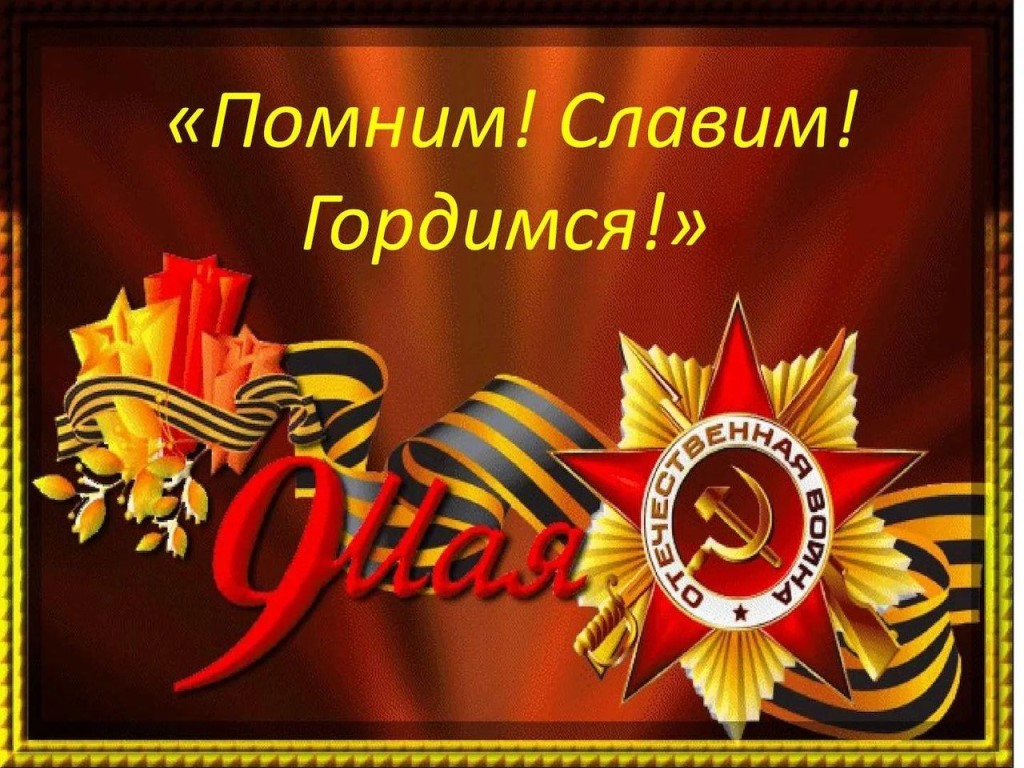 